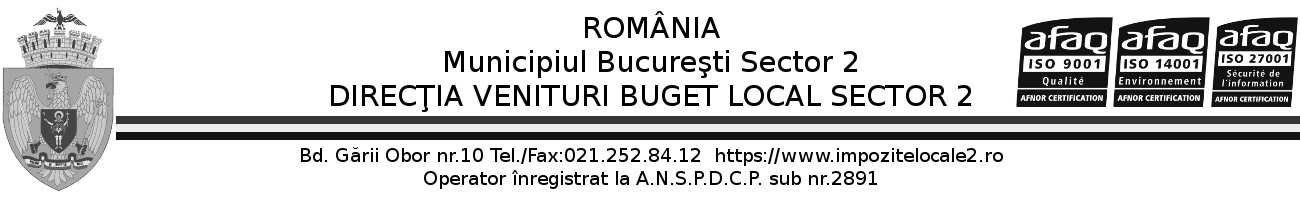 MODEL DE COMPLETARE	 	 	 	 	 	 	 	 	 	 Anexa nr. 2.4                                                           La Normele metodologice ale H.C.G.M.B. nr. 429 / 2016 DECLARAȚII DE IMPUNERE privind stabilirea taxei pentru utilizarea locurilor publice pentru persoane fizice DATE DE IDENTIFICARE A PLĂTITORULUI Nume …POPESCU…., Prenume ……ION………., B.I./C.I./C.I.P./PAȘAPORT seria ……RX…….., nr.…12345.,C.N.P./N.I.F./C.I.F. …..1111111111111……….,localitatea BUCUREȘTI……., strada ……FLORILOR………., nr. …1….…… bl. …1....., sc. …1….., et. …1….., ap. …1…., sector ……2……., codul poștal ……7777……..…, tel./fax ………0700000000……………  * - se va menționa una din cele 12 destinații prezentate mai jos DESTINAȚIILE DE UTILIZARE ALE LOCURILOR PUBLICE Taxa pentru utilizarea locurilor publice pentru desfășurarea unor activități de comercializare cu caracter sezonier (ocazional) Taxa pentru utilizarea locurilor publice pentru activități de comercializare a produselor alimentare și nealimentare Taxa pentru utilizarea locurilor publice cu unități de alimentație publică și terase de vară Taxa pentru utilizarea locurilor publice pentru prestări servicii Taxa pentru utilizarea locurilor publice pentru jocuri de noroc și schimb valutar Taxa pentru utilizarea locurilor publice pentru depozite și anexe la construcții Taxa pentru utilizarea locurilor publice pentru activități de comercializare exclusivă de presă și carte Taxa pentru utilizarea locurilor publice pentru organizare de șantier Taxa pentru utilizarea locurilor publice cu parcări de reședință Taxa pentru utilizarea locurilor publice pentru garaje Taxa pentru utilizarea locurilor publice cu mijloace publicitare Taxa pentru utilizarea locurilor publice pentru căi suplimentare de acces Prin semnarea prezentei am luat la cunoștință că declararea nceorespunzătoare adevărului se pedepsește conform legii penale, cele declarate find corecte și complete. Data completării ……………01.01.2021………..  	 	 	 	 	 	 	 	 	 CÂMP OBLIGATORIU  	 	 	 	 	 	 	 	 	 	(semnătura autografă) Nr. Crt. Locul amplasării Perioada (nr. luni) Suprafața de teren ocupată (mp) Destinație utilizare loc public* Valoare taxă (lei/mp/zi sau lei/zi/vehicul) Total taxă (lei/an) 0 1 2 3 4 5 6 1  STRADA PARCULUI NR. 117 PROMOVARE